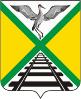 СОВЕТ МУНИЦИПАЛЬНОГО РАЙОНА«ЗАБАЙКАЛЬСКИЙ РАЙОН»РЕШЕНИЕп.г.т. Забайкальск29 ноября 2019 года                                                                               № 296Об отказе в удовлетворении протеста прокуратуры Забайкальского района   Рассмотрев протест Заместителя прокурора Забайкальского района от 23.10.2019 года №07-22-2019/4515 на решение Совета муниципального района «Забайкальский район» от 26.09.2018 №173 «О передаче части полномочий муниципальным районом «Забайкальский район» сельскому поселению «Степное» руководствуясь Уставом муниципального района «Забайкальский район» Забайкальского края, Совет муниципального района «Забайкальский район» решил:    1. В удовлетворении протеста Заместителя прокурора Забайкальского района от 23.10.2019 года №07-22-2019/4515 на решение Совета муниципального района «Забайкальский район» от 26.09.2018 № 173 «О передаче части полномочий муниципальным районом «Забайкальский район» сельскому поселению «Степное» отказать.    2.Направить настоящее решение в прокуратуру Забайкальского района.    3.Настоящее решение вступает в силу после его подписания.Председатель Совета муниципального района«Забайкальский район»                                                                     В.И.Сигунова 